АДМИНИСТРАЦИЯ МУНИЦИПАЛЬНОГО ОБРАЗОВАНИЯНАЗИЕВСКОЕ ГОРОДСКОЕ ПОСЕЛЕНИЕКИРОВСКОГО МУНИЦИПАЛЬНОГО РАЙОНА ЛЕНИНГРАДСКОЙ ОБЛАСТИП О С Т А Н О В Л Е Н И Еот   15  декабря  2020 года   № 238Об утверждении муниципальной программы «О содействии участию населения  в осуществлении местного самоуправления в иных формах  и на частях  территории   муниципального образования Назиевское городское  поселение Кировского  муниципального района Ленинградской области»                    В соответствии с Федеральным  законом от 06 октября 2003 года № 131-ФЗ «Об общих принципах организации местного самоуправления в Российской Федерации», постановлением Правительства Ленинградской области от 12.12.2006 года № 336 «Об обеспечении пожарной безопасности на территории Ленинградской области», областным законом от 28 декабря 2018 года № 147-оз "О старостах сельских населенных пунктов Ленинградской области и о содействию участию населения  в осуществлении местного самоуправления в иных формах на частях территорий муниципальных образований Ленинградской области»:         1. Утвердить муниципальную программу МО Назиевское городское   поселение    «О содействии участия населения  в осуществлении местного самоуправления в иных формах  и на частях  территории   муниципального образования Назиевское городское  поселение Кировского  муниципального района Ленинградской области »   согласно приложению.         2.  Установить, что в ходе реализации муниципальной программы «О содействии участия населения  в осуществлении местного самоуправления в иных формах  и на частях  территории   муниципального образования Назиевское городское  поселение Кировского  муниципального района Ленинградской области»,  мероприятия и объемы финансирования подлежат ежегодной корректировке с учетом возможностей средств бюджета поселения.       3. Постановление администрации МО Назиевское городское поселение от 06.07.2020 года № 129 "О содействии участию населения  в осуществлении местного самоуправления в иных формах  и на частях  территории   муниципального образования Назиевское городское  поселение Кировского  муниципального района Ленинградской области на 2021 год"  считать утратившим силу.        4. Настоящее постановление подлежит официальному опубликованию в газете «Назиевский Вестник» и размещению на официальном сайте МО Назиевское городское поселение в сети «Интернет» http://nazia.lenobl.ru/).5.   Постановление вступает в силу после его опубликования.6. Контроль за выполнением постановления возложить на заместителя главы администрации.Заместитель главы  администрации                                           С.П. БасковРазослано: дело, отдел ЭиФ МОНГП, Сайт, «Назиевский Вестник», прокуратура, РегистрПриложениек   постановлению администрацииМО Назиевское городское поселениеот 15    декабря  2020  г. № 238Паспорт муниципальной программы "О содействии участия населения  в осуществлении местного самоуправления в иных формах  и на частях  территории   муниципального образования Назиевское городское  поселение Кировского  муниципального района Ленинградской области»1.  Характеристика проблемы К числу основных проблем развития сельских территорий муниципального образования Назиевское городское поселение Кировского муниципального района Ленинградской области,  на решение которых  направлена реализация  муниципальной программы «О содействии участия населения  в осуществлении местного самоуправления в иных формах  и на частях  территории   муниципального образования Назиевское городское  поселение Кировского  муниципального района Ленинградской области», относятся низкий уровень благоустройства и обеспеченности инженерной инфраструктурой, пожарной безопасности. 2. Основные цели и задачи ПрограммыОсновными целями «О содействии участия населения  в осуществлении местного самоуправления в иных формах  и на частях  территории   муниципального образования Назиевское городское  поселение Кировского  муниципального района Ленинградской области» являются:- создание благоприятных условий для проживания в сельской местности;- активизация местного населения в решении вопросов местного значения. - организация работы по предупреждению и  пресечение нарушений требований пожарной     безопасности; - информирование населения о правилах поведения и действиях в чрезвычайных ситуациях;-повышение транспортной доступности.- уменьшение количества пожаров, снижение рисков возникновения и смягчение последствий чрезвычайных ситуаций;- снижение числа травмированных и погибших на пожарах;- сокращение материальных потерь от пожаров;- создание необходимых условий для обеспечения пожарной безопасности, защиты жизни и здоровья граждан;- сокращение времени реагирования подразделений пожарной охраны на пожары;- повышение подготовленности населения в области пожарной безопасности;3. Сроки реализации ПрограммыРеализацию муниципальной программы «О содействии участия населения  в осуществлении местного самоуправления в иных формах  и на частях  территории   муниципального образования Назиевское городское  поселение Кировского  муниципального района Ленинградской области» предполагается осуществить в 2021-2023 годах.4. Основные мероприятия ПрограммыОсновные мероприятия муниципальной программы «О содействии участия населения  в осуществлении местного самоуправления в иных формах  и на частях  территории   муниципального образования Назиевское городское  поселение Кировского  муниципального района Ленинградской области» направлены на благоустройство территории сельских населенных пунктов  (приложение).5. Ресурсное обеспечение ПрограммыПрограмма реализуется за счет средств бюджета Ленинградской области и  средств бюджета муниципального образования Назиевское городское поселение Кировского муниципального района Ленинградской области.6. Ожидаемые результаты реализации Программы	Реализация  мероприятий муниципальной программы «О содействии участия населения  в осуществлении местного самоуправления в иных формах  и на частях  территории   муниципального образования Назиевское городское  поселение Кировского  муниципального района Ленинградской области »  будет способствовать  повышению уровня жизни сельского населения, активизации участия граждан в решении вопросов местного значения, развитию в сельской местности иных форм местного самоуправления.Приложение N 1 к ПрограммеПеречень мероприятий программы                                  "О содействии участия населения  в осуществлении местного самоуправления в иных формах  и на частях  территории   муниципального образования Назиевское городское  поселение Кировского  муниципального района Ленинградской области»  Приложение № 2 к ПрограммеПланируемые результаты  реализации муниципальной программы«О содействии участия населения  в осуществлении местного самоуправления в иных формах  и на частях  территории   муниципального образования Назиевское городское  поселение Кировского  муниципального района Ленинградской области»  Приложение № 3 к ПрограммеОбоснования финансовых ресурсов, необходимыхдля реализации мероприятий муниципальной программы «О содействии участия населения  в осуществлении местного самоуправления в иных формах  и на частях  территории   муниципального образования Назиевское городское  поселение Кировского  муниципального района Ленинградской области»  Наименование программы         Наименование программы         «О содействии участия населения  в осуществлении местного самоуправления в иных формах  и на частях  территории   муниципального образования Назиевское городское  поселение Кировского  муниципального района Ленинградской области»«О содействии участия населения  в осуществлении местного самоуправления в иных формах  и на частях  территории   муниципального образования Назиевское городское  поселение Кировского  муниципального района Ленинградской области»«О содействии участия населения  в осуществлении местного самоуправления в иных формах  и на частях  территории   муниципального образования Назиевское городское  поселение Кировского  муниципального района Ленинградской области»«О содействии участия населения  в осуществлении местного самоуправления в иных формах  и на частях  территории   муниципального образования Назиевское городское  поселение Кировского  муниципального района Ленинградской области»«О содействии участия населения  в осуществлении местного самоуправления в иных формах  и на частях  территории   муниципального образования Назиевское городское  поселение Кировского  муниципального района Ленинградской области»«О содействии участия населения  в осуществлении местного самоуправления в иных формах  и на частях  территории   муниципального образования Назиевское городское  поселение Кировского  муниципального района Ленинградской области»«О содействии участия населения  в осуществлении местного самоуправления в иных формах  и на частях  территории   муниципального образования Назиевское городское  поселение Кировского  муниципального района Ленинградской области»Цель программы                 Цель программы                 - уменьшение количества пожаров, снижение рисков возникновения и смягчение последствий чрезвычайных ситуаций;- снижение числа травмированных и погибших на пожарах;- сокращение материальных потерь от пожаров;- создание необходимых условий для обеспечения пожарной безопасности, защиты жизни и здоровья граждан;- сокращение времени реагирования подразделений пожарной охраны на пожары;- повышение подготовленности населения в области пожарной безопасности;-повышение транспортной доступности.- уменьшение количества пожаров, снижение рисков возникновения и смягчение последствий чрезвычайных ситуаций;- снижение числа травмированных и погибших на пожарах;- сокращение материальных потерь от пожаров;- создание необходимых условий для обеспечения пожарной безопасности, защиты жизни и здоровья граждан;- сокращение времени реагирования подразделений пожарной охраны на пожары;- повышение подготовленности населения в области пожарной безопасности;-повышение транспортной доступности.- уменьшение количества пожаров, снижение рисков возникновения и смягчение последствий чрезвычайных ситуаций;- снижение числа травмированных и погибших на пожарах;- сокращение материальных потерь от пожаров;- создание необходимых условий для обеспечения пожарной безопасности, защиты жизни и здоровья граждан;- сокращение времени реагирования подразделений пожарной охраны на пожары;- повышение подготовленности населения в области пожарной безопасности;-повышение транспортной доступности.- уменьшение количества пожаров, снижение рисков возникновения и смягчение последствий чрезвычайных ситуаций;- снижение числа травмированных и погибших на пожарах;- сокращение материальных потерь от пожаров;- создание необходимых условий для обеспечения пожарной безопасности, защиты жизни и здоровья граждан;- сокращение времени реагирования подразделений пожарной охраны на пожары;- повышение подготовленности населения в области пожарной безопасности;-повышение транспортной доступности.- уменьшение количества пожаров, снижение рисков возникновения и смягчение последствий чрезвычайных ситуаций;- снижение числа травмированных и погибших на пожарах;- сокращение материальных потерь от пожаров;- создание необходимых условий для обеспечения пожарной безопасности, защиты жизни и здоровья граждан;- сокращение времени реагирования подразделений пожарной охраны на пожары;- повышение подготовленности населения в области пожарной безопасности;-повышение транспортной доступности.- уменьшение количества пожаров, снижение рисков возникновения и смягчение последствий чрезвычайных ситуаций;- снижение числа травмированных и погибших на пожарах;- сокращение материальных потерь от пожаров;- создание необходимых условий для обеспечения пожарной безопасности, защиты жизни и здоровья граждан;- сокращение времени реагирования подразделений пожарной охраны на пожары;- повышение подготовленности населения в области пожарной безопасности;-повышение транспортной доступности.- уменьшение количества пожаров, снижение рисков возникновения и смягчение последствий чрезвычайных ситуаций;- снижение числа травмированных и погибших на пожарах;- сокращение материальных потерь от пожаров;- создание необходимых условий для обеспечения пожарной безопасности, защиты жизни и здоровья граждан;- сокращение времени реагирования подразделений пожарной охраны на пожары;- повышение подготовленности населения в области пожарной безопасности;-повышение транспортной доступности.Соисполнитель подпрограммы             Соисполнитель подпрограммы             Правительство Ленинградской областиПравительство Ленинградской областиПравительство Ленинградской областиПравительство Ленинградской областиПравительство Ленинградской областиПравительство Ленинградской областиПравительство Ленинградской областиРазработчик программы          Разработчик программы          Администрация МО Назиевское городское поселениеАдминистрация МО Назиевское городское поселениеАдминистрация МО Назиевское городское поселениеАдминистрация МО Назиевское городское поселениеАдминистрация МО Назиевское городское поселениеАдминистрация МО Назиевское городское поселениеАдминистрация МО Назиевское городское поселениеЗадачи программы               Задачи программы               - совершенствование противопожарной защиты объектов социальной сферы;- разработка и реализация мероприятий, направленных на соблюдение правил  пожарной безопасности населением и работниками учреждений социальной сферы;- повышение объема знаний и навыков в области пожарной безопасности руководителей, должностных лиц и специалистов, членов добровольной пожарной дружины;- организация работы по предупреждению и пресечение нарушений требований пожарной безопасности и правил поведения на воде;- информирование населения о правилах поведения и действиях в чрезвычайных ситуациях;-повышение транспортной доступности.- совершенствование противопожарной защиты объектов социальной сферы;- разработка и реализация мероприятий, направленных на соблюдение правил  пожарной безопасности населением и работниками учреждений социальной сферы;- повышение объема знаний и навыков в области пожарной безопасности руководителей, должностных лиц и специалистов, членов добровольной пожарной дружины;- организация работы по предупреждению и пресечение нарушений требований пожарной безопасности и правил поведения на воде;- информирование населения о правилах поведения и действиях в чрезвычайных ситуациях;-повышение транспортной доступности.- совершенствование противопожарной защиты объектов социальной сферы;- разработка и реализация мероприятий, направленных на соблюдение правил  пожарной безопасности населением и работниками учреждений социальной сферы;- повышение объема знаний и навыков в области пожарной безопасности руководителей, должностных лиц и специалистов, членов добровольной пожарной дружины;- организация работы по предупреждению и пресечение нарушений требований пожарной безопасности и правил поведения на воде;- информирование населения о правилах поведения и действиях в чрезвычайных ситуациях;-повышение транспортной доступности.- совершенствование противопожарной защиты объектов социальной сферы;- разработка и реализация мероприятий, направленных на соблюдение правил  пожарной безопасности населением и работниками учреждений социальной сферы;- повышение объема знаний и навыков в области пожарной безопасности руководителей, должностных лиц и специалистов, членов добровольной пожарной дружины;- организация работы по предупреждению и пресечение нарушений требований пожарной безопасности и правил поведения на воде;- информирование населения о правилах поведения и действиях в чрезвычайных ситуациях;-повышение транспортной доступности.- совершенствование противопожарной защиты объектов социальной сферы;- разработка и реализация мероприятий, направленных на соблюдение правил  пожарной безопасности населением и работниками учреждений социальной сферы;- повышение объема знаний и навыков в области пожарной безопасности руководителей, должностных лиц и специалистов, членов добровольной пожарной дружины;- организация работы по предупреждению и пресечение нарушений требований пожарной безопасности и правил поведения на воде;- информирование населения о правилах поведения и действиях в чрезвычайных ситуациях;-повышение транспортной доступности.- совершенствование противопожарной защиты объектов социальной сферы;- разработка и реализация мероприятий, направленных на соблюдение правил  пожарной безопасности населением и работниками учреждений социальной сферы;- повышение объема знаний и навыков в области пожарной безопасности руководителей, должностных лиц и специалистов, членов добровольной пожарной дружины;- организация работы по предупреждению и пресечение нарушений требований пожарной безопасности и правил поведения на воде;- информирование населения о правилах поведения и действиях в чрезвычайных ситуациях;-повышение транспортной доступности.- совершенствование противопожарной защиты объектов социальной сферы;- разработка и реализация мероприятий, направленных на соблюдение правил  пожарной безопасности населением и работниками учреждений социальной сферы;- повышение объема знаний и навыков в области пожарной безопасности руководителей, должностных лиц и специалистов, членов добровольной пожарной дружины;- организация работы по предупреждению и пресечение нарушений требований пожарной безопасности и правил поведения на воде;- информирование населения о правилах поведения и действиях в чрезвычайных ситуациях;-повышение транспортной доступности.Сроки реализации программы     Сроки реализации программы     2021-2023  годы2021-2023  годы2021-2023  годы2021-2023  годы2021-2023  годы2021-2023  годы2021-2023  годыИсточники финансирования по годам реализации (тыс.руб):Администрация МО Назиевское городское поселение: 2021 год -   373 564,002022  год -  373 564,002023 год  -  373 564,00Бюджет Ленинградской области:2021 год –2 500 000,002022 год- 2 500 000,002023 год- 2 500 000,00 Наименование программы «О содействии участия населения  в осуществлении местного самоуправления в иных формах  и на частях  территории   муниципального образования Назиевское городское  поселение Кировского  муниципального района Ленинградской области»Главный распорядитель бюджетных средств: Администрация МО Назиевское городское поселение;Комитет МСУИсточник      
финансированияРасходы (рублей)Расходы (рублей)Расходы (рублей)Расходы (рублей)Расходы (рублей)Источники финансирования по годам реализации (тыс.руб):Администрация МО Назиевское городское поселение: 2021 год -   373 564,002022  год -  373 564,002023 год  -  373 564,00Бюджет Ленинградской области:2021 год –2 500 000,002022 год- 2 500 000,002023 год- 2 500 000,00 Наименование программы «О содействии участия населения  в осуществлении местного самоуправления в иных формах  и на частях  территории   муниципального образования Назиевское городское  поселение Кировского  муниципального района Ленинградской области»Главный распорядитель бюджетных средств: Администрация МО Назиевское городское поселение;Комитет МСУИсточник      
финансирования2021 год2022 год2023 годИтогоИсточники финансирования по годам реализации (тыс.руб):Администрация МО Назиевское городское поселение: 2021 год -   373 564,002022  год -  373 564,002023 год  -  373 564,00Бюджет Ленинградской области:2021 год –2 500 000,002022 год- 2 500 000,002023 год- 2 500 000,00Всего         2 873 564,002 873 564,002 873 564,008 620 692,00Источники финансирования по годам реализации (тыс.руб):Администрация МО Назиевское городское поселение: 2021 год -   373 564,002022  год -  373 564,002023 год  -  373 564,00Бюджет Ленинградской области:2021 год –2 500 000,002022 год- 2 500 000,002023 год- 2 500 000,00В том числе:  Источники финансирования по годам реализации (тыс.руб):Администрация МО Назиевское городское поселение: 2021 год -   373 564,002022  год -  373 564,002023 год  -  373 564,00Бюджет Ленинградской области:2021 год –2 500 000,002022 год- 2 500 000,002023 год- 2 500 000,00Средства      
бюджета       
Ленинградской области     2 500 000,00           2 500 000,002 500 000,002 500 000,007 500 000,00Источники финансирования по годам реализации (тыс.руб):Администрация МО Назиевское городское поселение: 2021 год -   373 564,002022  год -  373 564,002023 год  -  373 564,00Бюджет Ленинградской области:2021 год –2 500 000,002022 год- 2 500 000,002023 год- 2 500 000,00Средства      
бюджета       
поселения        373 564,00373 564,00373 564,001 120 692,00Планируемые результаты реализации 
программы                      Планируемые результаты реализации 
программы                      - обеспечение относительного сокращения потерь от пожаров и чрезвычайных ситуаций;-  выполнение мероприятий по противопожарной пропаганде;-транспортная доступность. - обеспечение относительного сокращения потерь от пожаров и чрезвычайных ситуаций;-  выполнение мероприятий по противопожарной пропаганде;-транспортная доступность. - обеспечение относительного сокращения потерь от пожаров и чрезвычайных ситуаций;-  выполнение мероприятий по противопожарной пропаганде;-транспортная доступность. - обеспечение относительного сокращения потерь от пожаров и чрезвычайных ситуаций;-  выполнение мероприятий по противопожарной пропаганде;-транспортная доступность. - обеспечение относительного сокращения потерь от пожаров и чрезвычайных ситуаций;-  выполнение мероприятий по противопожарной пропаганде;-транспортная доступность. - обеспечение относительного сокращения потерь от пожаров и чрезвычайных ситуаций;-  выполнение мероприятий по противопожарной пропаганде;-транспортная доступность. - обеспечение относительного сокращения потерь от пожаров и чрезвычайных ситуаций;-  выполнение мероприятий по противопожарной пропаганде;-транспортная доступность. N   
п/п Мероприятия по
реализации    
программы     
Источники     
финансированияСрок       
исполнения 
мероприятияОбъем         
финансирования
мероприятия   
в текущем     
финансовом    
году (руб.)
Объем финансирования по годам ( руб.)         Объем финансирования по годам ( руб.)         Объем финансирования по годам ( руб.)         Ответственный 
за выполнение 
мероприятия   
программы     
(подпрограммы)Планируемые   
результаты    
выполнения    
мероприятий   
программы    
(подпрограммы)N   
п/п Мероприятия по
реализации    
программы     
Источники     
финансированияСрок       
исполнения 
мероприятияОбъем         
финансирования
мероприятия   
в текущем     
финансовом    
году (руб.)
2021 год2022 год2023 годОтветственный 
за выполнение 
мероприятия   
программы     
(подпрограммы)Планируемые   
результаты    
выполнения    
мероприятий   
программы    
(подпрограммы)  1        2             3      4     56789101Ремонт дорог  д. Карловка   ул. Летняя, ул. Малиновая  с выходом на ул. ЛенинградскаяИтого2021-2023 годы8 620 692,002 873 564,002 873 564,002 873 564,00Администрация МО Назиевское городское поселениеобеспечение относительного сокращения потерь от пожаров и чрезвычайных ситуаций;-  выполнение мероприятий по противопожарной пропаганде;-транспортная доступность1Ремонт дорог  д. Карловка   ул. Летняя, ул. Малиновая  с выходом на ул. ЛенинградскаяСредства бюджета Ленинградской области
7 500 000,002 500 000,002 500 000,002 500 000,001Ремонт дорог  д. Карловка   ул. Летняя, ул. Малиновая  с выходом на ул. ЛенинградскаяСредства      
бюджета МО Назиевское городское  поселение 1 120 692,00373 564,00373 564,00373 564,001.1Ремонт дорог  д. Карловка   ул. Летняя, ул. Малиновая  с выходом на ул. ЛенинградскаяИтого2021 год2 873 564,00Средства бюджета Ленинградской области
2 500 000,00Средства      
бюджета МО Назиевское городское  поселение 373 564,001.2Ремонт дороги  д. Старая Мельница   от региональной дороги до ул. 1 я Набережная дом № 1 би от  дома   № 11а по ул. 2 я Набережная до дома  № 18 Итого2022 год2 873 564,001.2Ремонт дороги  д. Старая Мельница   от региональной дороги до ул. 1 я Набережная дом № 1 би от  дома   № 11а по ул. 2 я Набережная до дома  № 18 Средства бюджета Ленинградской области
2 500 000,001.2Ремонт дороги  д. Старая Мельница   от региональной дороги до ул. 1 я Набережная дом № 1 би от  дома   № 11а по ул. 2 я Набережная до дома  № 18 Средства      
бюджета МО Назиевское городское  поселение 373 564,001.3Модернизация уличного освещения д. Жихарево (светодиодные светильники)Итого2023 год2 873 564,001.3Модернизация уличного освещения д. Жихарево (светодиодные светильники)Средства бюджета Ленинградской области
2 500 000,001.3Модернизация уличного освещения д. Жихарево (светодиодные светильники)Средства      
бюджета МО Назиевское городское  поселение 373 564,00N  
п/пЗадачи,      
направленные 
на достижение
цели         Планируемый объем   
финансирования      
на решение данной   
задачи ( руб.)  Планируемый объем   
финансирования      
на решение данной   
задачи ( руб.)  Количественные 
и/ или         
качественные   
целевые        
показатели,    
характеризующие
достижение     
целей и решение
задач       Единица  
измеренияОценка базового      
значения     
показателя   
(на начало   
реализации   
подпрограммыПланируемое значение показателя по годам          
реализации                                        Планируемое значение показателя по годам          
реализации                                        Планируемое значение показателя по годам          
реализации                                        N  
п/пЗадачи,      
направленные 
на достижение
цели         Бюджет    
поселения 
   Бюджет Ленинградской областиКоличественные 
и/ или         
качественные   
целевые        
показатели,    
характеризующие
достижение     
целей и решение
задач       Единица  
измеренияОценка базового      
значения     
показателя   
(на начало   
реализации   
подпрограммы2021 год2022 год2023 год1.Ремонт дорог  д. Карловка   ул. Летняя, ул. Малиновая  с выходом на ул. Ленинградская, ремонт дороги   д. Старая Мельница   от региональной дороги до ул. 1 я Набережная дом № 1б  и  от  дома   № 11а по ул. 2 я Набережная до дома  № 18, модернизация уличного освещения  д. Жихарево (светодиодные светильники)1 120 692,007 500 000,00Повышение защищенности объекта (ремонт дорог)шт/км3111Наименование  
мероприятия      
программы
Источник      
финансирования
Расчет       
необходимых  
финансовых   
ресурсов     
на реализацию
мероприятия ( тыс.руб.)
Общий объем   
финансовых    
ресурсов,     
необходимых   
для реализации
мероприятия,  в том числе   
по годам ( тыс.руб.)Эксплуатационные
расходы,        
возникающие     
в результате    
реализации      
мероприятия Ремонт дорог  д. Карловка   ул. Летняя, ул. Малиновая  с выходом на ул. Ленинградская,  ремонт дороги   д. Старая Мельница   от региональной дороги до ул. 1 я Набережная дом № 1б  и  от  дома   № 11а по ул. 2 я Набережная до дома  № 18, модернизация уличного освещения  д. Жихарево (светодиодные светильники)Бюджет МО Назиевское городское поселение, бюджет Ленинградской области8 620 692,002021год – 2 873 564,002022год – 2 873 564,002023год – 2 873 564,000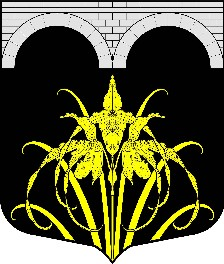 